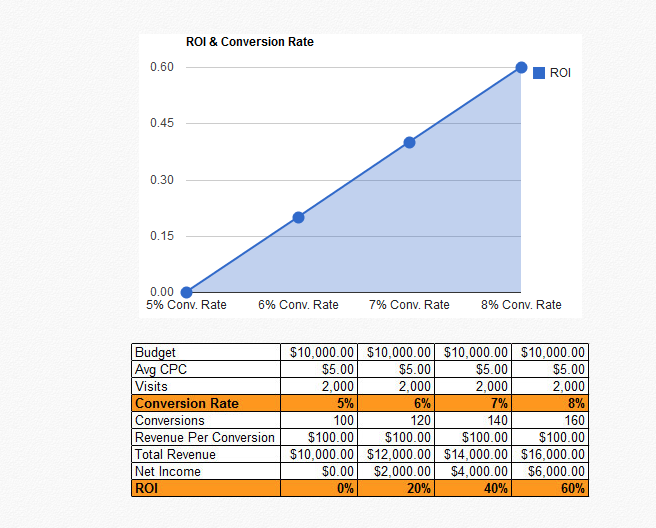 Best times for seeing clicks/conversions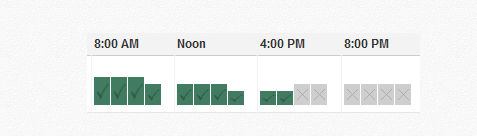 What Is the Average Click-Through Rate for a PPC Ad? The average click-through rate on AdWords paid search ads is about 2%. Accordingly, anything over 2% can be considered an above average CTR.